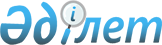 О проекте Закона Республики Казахстан "О внесении изменений и дополнений в некоторые законодательные акты Республики Казахстан по вопросам инновационного кластера "Парк инновационных технологий"Постановление Правительства Республики Казахстан от 1 июля 2013 года № 656      Правительство Республики Казахстан ПОСТАНОВЛЯЕТ:

      внести на рассмотрение Мажилиса Парламента Республики Казахстан проект Закона Республики Казахстан «О внесении изменений и дополнений в некоторые законодательные акты Республики Казахстан по вопросам инновационного кластера «Парк инновационных технологий».      Премьер-Министр

      Республики Казахстан                       С. Ахметовпроект ЗАКОН

РЕСПУБЛИКИ КАЗАХСТАН О внесении изменений и дополнений в некоторые

законодательные акты Республики Казахстан по вопросам

инновационного кластера «Парк инновационных технологий»      Статья 1. Внести изменения и дополнения в следующие законодательные акты Республики Казахстан:

      1. В Гражданский кодекс Республики Казахстан (Общая часть), принятый Верховным Советом Республики Казахстан 27 декабря 1994 года (Ведомости Верховного Совета Республики Казахстан, 1994 г., № 23-24 (приложение); 1995 г., № 15-16, ст. 109; № 20, ст. 121; Ведомости Парламента Республики Казахстан, 1996 г., № 2, ст. 187; № 14, ст. 274; № 19, ст. 370; 1997 г., № 1-2, ст. 8; № 5, ст. 55; № 12, ст. 183, 184; № 13-14, ст. 195, 205; 1998 г., № 2-3, ст. 23; № 5-6, ст. 50; № 11-12, ст. 178; № 17-18, ст. 224, 225; № 23, ст. 429; 1999 г., № 20, ст. 727, 731; № 23, ст. 916; 2000 г., № 18, ст. 336; № 22, ст. 408; 2001 г., № 1, ст. 7; № 8, ст. 52; № 17-18, ст. 240; № 24, ст. 338; 2002 г., № 2, ст. 17; № 10, ст. 102; 2003 г., № 1-2, ст. 3; № 11, ст. 56, 57, 66; № 15, ст. 139; № 19-20, ст. 146; 2004 г., № 6, ст. 42; № 10, ст. 56; № 16, ст. 91; № 23, ст. 142; 2005 г., № 10, ст. 31; № 14, ст. 58; № 23, ст. 104; 2006 г., № 1, ст. 4; № 3, ст. 22; № 4, ст. 24; № 8, ст. 45; № 10, ст. 52; № 11, ст. 55; № 13, ст. 85; 2007 г., № 2, ст. 18; № 3, ст. 20, 21; № 4, ст. 28; № 16, ст. 131; № 18, ст. 143; № 20, ст. 153; 2008 г., № 12, ст. 52; № 13-14, ст. 58; № 21, ст. 97; № 23, ст. 114, 115; 2009 г., № 2-3, ст. 7, 16, 18; № 8; ст. 44; № 17, ст. 81; № 19, ст. 88; № 24, ст. 125, 134; 2010 г., № 1-2, ст. 2; № 7, ст. 28; № 15, ст. 71; № 17-18, ст. 112; 2011 г., № 2, ст. 21, 28; № 3, ст. 32; № 4, ст. 37; № 5, ст. 43; № 6, ст. 50; № 16, ст. 129; № 24, ст. 196; 2012 г., № 1, ст. 5; № 2, ст. 13, 15; № 6, ст. 43; № 8, ст. 64; № 10, ст. 77; № 11, ст. 80; № 20, ст. 121; № 21-22, ст. 124; № 23-24, ст. 125; Закон Республики Казахстан от 21 мая 2013 года «О внесении изменений и дополнений в некоторые законодательные акты Республики Казахстан по вопросам персональных данных и их защиты», опубликованный в газетах «Егемен Қазақстан» и «Казахстанская правда» 25 мая 2013 года):

      пункт 2 статьи 93 изложить в следующей редакции:

      «2. Акционерное общество вправе преобразоваться в хозяйственное товарищество, производственный кооператив или автономную организацию образования в соответствии с Законом Республики Казахстан «О статусе «Назарбаев Университет», «Назарбаев Интеллектуальные школы» и «Назарбаев Фонд», а также автономный кластерный фонд в соответствии с Законом Республики Казахстан «Об инновационном кластере «Парк инновационных технологий».      2. В Земельный кодекс Республики Казахстан от 20 июня 2003 года (Ведомости Парламента Республики Казахстан, 2003 г., № 13, ст. 99; 2005 г., № 9, ст. 26; 2006 г., № 1, ст. 5; № 3, ст. 22; № 11, ст. 55; № 12, ст. 79, 83; № 16, ст. 97; 2007 г., № 1, ст. 4; № 2, ст. 18; № 14, ст. 105; № 15, ст. 106, 109; № 16, ст. 129; № 17, ст. 139; № 18, ст. 143; № 20, ст. 152; № 24, ст. 180; 2008 г, № 6-7, ст. 27; № 15-16, ст. 64; № 21, ст. 95; № 23, ст. 114; 2009 г., № 2-3, ст. 18; № 13-14, ст. 62; № 15-16, ст. 76; № 17, ст. 79; № 18, ст. 84, 86; 2010 г., № 5, ст. 23; № 24, ст. 146; 2011 г., № 1, ст. 2; № 5, ст. 43; № 6, ст. 49, 50; № 11, ст. 102; № 12, ст. 111; № 13, ст. 114; № 15, ст. 120; 2012 г., № 1, ст. 5; № 2, ст. 9, 11; № 3, ст. 27; № 4, ст. 32; № 5, ст. 35; № 8, ст. 64; № 11, ст. 80; № 14, ст. 95; № 15, ст. 97; № 21-22, ст. 124; 2013 г., № 1, ст. 3):

      1) подпункт 3) части шестой статьи 33 изложить в следующей редакции:

      «3) при передаче управляющей компанией, автономным кластерным фондом специальной экономической зоны земельных участков во вторичное землепользование (субаренду) в соответствии с законодательством Республики Казахстан о специальных экономических зонах.»;

      2) подпункт 10) части первой пункта 1 статьи 48 изложить в следующей редакции:

      «10) участнику специальной экономической зоны, автономному кластерному фонду и управляющей компании в соответствии с законодательством Республики Казахстан о специальных экономических зонах;».      3. В Кодекс Республики Казахстан от 10 декабря 2008 года «О налогах и других обязательных платежах в бюджет» (Налоговый кодекс) (Ведомости Парламента Республики Казахстан, 2008 г., № 22-I, 22-II, ст. 112; 2009 г., № 2-3, ст. 16, 18; № 13-14, ст. 63; № 15-16, ст. 74; № 17, ст. 82; № 18, ст. 84; № 23, ст. 100; № 24, ст. 134; 2010 г., № 1-2, ст. 5; № 5, ст. 23; № 7, ст. 28, 29; № 11, ст. 58; № 15, ст. 71; № 17-18, ст. 112; № 22, ст. 130, 132; № 24, ст. 145, 146, 149; 2011 г., № 1, ст. 2, 3; № 2, ст. 21, 25; № 4, ст. 37; № 6, ст. 50; № 11, ст. 102; № 12, ст. 111; № 13, ст. 116; № 14, ст. 117; № 15, ст. 120; № 16, ст. 128; № 20, ст. 151; № 21, ст. 161; № 24, ст. 196; 2012 г., № 1, ст. 5; № 2, ст. 11, 15; № 3, ст. 21, 22, 25, 27; № 4, ст. 32; № 5, ст. 35; № 6, ст. 43, 44; № 8, ст. 64; № 10, ст. 77; № 11, ст. 80; № 13, ст. 91; № 14, ст. 92; № 15, ст. 97; № 20, ст. 121; № 21-22, ст. 124; № 23-24, ст. 125; 2013 г., № 1, ст. 3; № 2, ст. 7; 10; № 3, ст. 15; № 4, ст. 21):

      в статье 244-2:

      1) в пункте 4:

      часть первую изложить в следующей редакции:

      «4. Управляющая компания или автономный кластерный фонд специальной экономической зоны выдают документ о фактическом потреблении при осуществлении деятельности, отвечающей целям создания специальных экономических зон, ввезенных товаров.»;

      часть пятую изложить в следующей редакции:

      «Управляющая компания или автономный кластерный фонд вправе выбрать любой из способов формирования финансового обеспечения, в том числе путем комбинирования двух или нескольких способов.»;

      2) пункт 5 изложить в следующей редакции:

      «5. Управляющая компания или автономный кластерный фонд специальной экономической зоны представляют в налоговый орган, находящийся на территории специальной экономической зоны, документы, подтверждающие наличие у управляющей компании или автономного кластерного фонда специальной экономической зоны финансового обеспечения на сумму, эквивалентную не менее чем 205000-кратному месячному расчетному показателю, установленному законом о республиканском бюджете.

      Порядок формирования финансового обеспечения, представления документов, подтверждающих наличие такого обеспечения у управляющей компании или автономного кластерного фонда, а также возмещения потерь бюджета за счет средств финансового обеспечения определяется Правительством Республики Казахстан.».      4. В Закон Республики Казахстан от 16 января 2001 года «О некоммерческих организациях» (Ведомости Парламента Республики Казахстан, 2001 г., № 1, ст. 8; № 24, ст. 338; 2003 г., № 11, ст. 56; 2004 г., № 5, ст. 30; № 10, ст. 56; 2005 г., № 13, ст. 53; 2006 г., № 8, ст. 45; № 15, ст. 95; 2007 г., № 2, ст. 18; № 9, ст. 67; № 17, ст. 141; 2010 г., № 5, ст. 23; № 7, ст. 28; 2011 г., № 2, ст. 21; № 5, ст. 43; № 17, ст. 136; № 23, ст. 179; № 24, ст. 196; 2012 г., № 2, ст. 13; № 8, ст. 64; № 21-22, ст. 124):

      1) пункт 2 статьи 17 изложить в следующей редакции:

      «2. В иной организационно-правовой форме могут быть образованы автономные организации образования, автономный кластерный фонд, нотариальные палаты, коллегии адвокатов и частных судебных исполнителей, торгово-промышленные палаты, профессиональные аудиторские организации, кооперативы собственников квартир и другие некоммерческие организации.»;

      2) пункт 3 статьи 23 изложить в следующей редакции:

      «3. В случае, если фонд, частное учреждение, автономная организация образования, автономный кластерный фонд образованы одним лицом, то учредительный договор не заключается.»;

      3) пункт 5 статьи 39 изложить в следующей редакции:

      «5. Положения пунктов 1-3 настоящей статьи не распространяются на автономные организации образования и автономный кластерный фонд.».      5. В Закон Республики Казахстан от 23 января 2001 года «О занятости населения» (Ведомости Парламента Республики Казахстан, 2001 г., № 3, ст. 18; 2004 г., № 2, ст. 10; 2005 г., № 7-8, ст. 19; № 17-18, ст. 76; 2006 г., № 3, ст. 22; № 10, ст. 52; 2007 г., № 2, ст. 14, 18; № 3, ст. 20; № 8, ст. 52; № 9, ст. 67; № 15, ст. 106; № 20, ст. 152; 2009 г., № 1, ст. 4; № 9-10, ст. 50; № 18, ст. 84; 2010 г., № 5, ст. 23; № 8, ст. 41; № 24, ст. 149; 2011 г., № 1, ст. 2; № 2, ст. 21; № 10, ст. 86; № 11, ст. 102; № 12, ст. 111; № 16, ст. 128; 2012 г., № 2, ст. 11, 14; № 5, ст. 35; № 8, ст. 64; № 13, ст. 91; № 15, ст. 97; № 20, ст. 121; 2013 г. № 1 ст. 128):

      часть вторую пункта 1 статьи 11 дополнить абзацем седьмым следующего содержания:

      «работающих в автономном кластерном фонде специальной экономической зоны «Парк инновационных технологий» на должностях руководителей и специалистов с высшим образованием.».      6. В Закон Республики Казахстан от 13 мая 2003 года «Об акционерных обществах» (Ведомости Парламента Республики Казахстан, 2003 г., № 10, ст. 55; № 21-22, ст. 160; 2004 г., № 23, ст. 140; 2005 г, № 14, ст. 58; 2006 г., № 10, ст. 52; № 16, ст. 99; 2007 г., № 4, ст. 28, 33; № 9, ст. 67; № 20, ст. 153; 2008 г., № 13-14, ст. 56; № 17-18, ст. 72; № 21, ст. 97; 2009 г., № 2-3, ст. 18; № 17, ст. 81; № 24, ст. 133; 2010 г., № 5, ст. 23; 2011 г., № 2, ст. 21; № 3, ст. 32; № 5, ст. 43; № 6, ст. 50; № 24, ст. 196; 2012 г., № 2, ст. 11, 14; № 4, ст. 30; № 13, ст. 91; № 21-22, ст. 124):

      часть вторую пункта 1 статьи 86 изложить в следующей редакции:

      «Общество вправе преобразоваться в автономную организацию образования в случае, предусмотренном Законом Республики Казахстан «О статусе «Назарбаев Университет», «Назарбаев Интеллектуальные школы» и «Назарбаев Фонд», а также в автономный кластерный фонд в случае, предусмотренном Законом Республики Казахстан «Об инновационном кластере «Парк инновационных технологий».».      7. В Закон Республики Казахстан от 21 июля 2011 года «О специальных экономических зонах в Республике Казахстан» (Ведомости Парламента Республики Казахстан, 2011 г., № 15, ст. 119; 2012 г., № 2, ст. 14; № 21-22, ст. 124; 2013 г., № 3, ст. 19):

      1) подпункт 2) статьи 1 изложить в следующей редакции:

      «2) орган управления специальной экономической зоной - управляющая компания, государственное учреждение местного исполнительного органа столицы или автономный кластерный фонд;»;

      2) пункт 1 статьи 2 изложить в следующей редакции:

      «1. Законодательство Республики Казахстан о специальных экономических зонах основывается на Конституции Республики Казахстан и состоит из настоящего Закона, Закона Республики Казахстан «Об инновационном кластере «Парк инновационных технологий» и иных нормативных правовых актов Республики Казахстан.»;

      3) пункт 3 статьи 8 изложить в следующей редакции:

      «3. Земельные участки, на которых создается специальная экономическая зона, предназначенные для осуществления приоритетных видов деятельности, предоставляются во временное возмездное землепользование (аренду) участнику специальной экономической зоны в соответствии с земельным законодательством Республики Казахстан на срок создания специальной экономической зоны.

      Земельные участки, на которых создается специальная экономическая зона, предназначенные под строительство объектов инфраструктуры, а также для осуществления вспомогательных видов деятельности, предоставляются во временное возмездное землепользование (аренду) управляющей компании, автономному кластерному фонду в соответствии с земельным законодательством Республики Казахстан на срок создания специальной экономической зоны.

      Управляющая компания, автономный кластерный фонд вправе передавать лицам, осуществляющим вспомогательные виды деятельности, земельные участки, указанные в части второй настоящего пункта, во вторичное землепользование (субаренду) в соответствии с земельным законодательством Республики Казахстан.

      В аренду управляющей компании, автономному кластерному фонду также могут передаваться объекты инфраструктуры, созданные полностью или частично за счет бюджетных средств на земельных участках, переданных во временное возмездное землепользование (аренду).

      Лицам, осуществляющим вспомогательные виды деятельности, управляющей компанией, автономным кластерным фондом могут передаваться объекты инфраструктуры, созданные полностью или частично за счет бюджетных средств, на земельных участках, переданных во вторичное землепользование (субаренду).»;

      4) статью 18 дополнить частью второй следующего содержания:

«Функции органа управления специальной экономической зоной в сфере информационных и инновационных технологий определяются настоящим Законом и Законом Республики Казахстан «Об инновационном кластере «Парк инновационных технологий».»;

      5) статью 22 дополнить пунктом 3 следующего содержания:

      «3. Финансирование деятельности органа управления специальной экономической зоной, создаваемого в организационно-правовой форме автономного кластерного фонда, осуществляется в соответствии с Законом Республики Казахстан «Об инновационном кластере «Парк инновационных технологий».      8. В Закон Республики Казахстан от 9 января 2012 года «О государственной поддержке индустриально-инновационной деятельности» (Ведомости Парламента Республики Казахстан, 2012 г., № 2, ст. 10; № 14, ст. 92):

      1) подпункт 9) статьи 1 изложить в следующей редакции:

      «9) инновационный кластер - объединение научных организаций, организаций образования, акционерных инвестиционных фондов рискового инвестирования, а также физических и (или) юридических лиц, определенных законодательством Республики Казахстан, призванных стимулировать индустриально-инновационную деятельность путем взаимодействия и совместного использования имеющихся возможностей, обмена знаниями и опытом, эффективной передачи технологий, налаживания устойчивых партнерских связей и распространения информации;»;

      2)в статье 11:

      подпункт 1) пункта 1 изложить в следующей редакции:

      «1) специальные экономические зоны, в том числе автономный кластерный фонд специальной экономической зоны;»;

      пункт 2 изложить в следующей редакции:

      «2. Индустриально-инновационная деятельность в специальных экономических зонах осуществляется в порядке, предусмотренном законами Республики Казахстан «О специальных экономических зонах в Республике Казахстан», «Об инновационном кластере «Парк инновационных технологий», в индустриальных зонах - в порядке, предусмотренном Законом Республики Казахстан «О частном предпринимательстве».».

      Статья 2. Настоящий Закон вводится в действие по истечении десяти календарных дней после его первого официального опубликования.      Президент

      Республики Казахстан
					© 2012. РГП на ПХВ «Институт законодательства и правовой информации Республики Казахстан» Министерства юстиции Республики Казахстан
				